ORDERBY THE COMMISSION:On March 23, 2011, Planet Energy (Pennsylvania) Corp. (Planet Energy) filed an application to amend its natural gas supplier license to add the additional natural gas distribution company (NGDC) service territory of UGI Utilities, Inc. Planet Energy, by Order entered February 25, 2011, is currently licensed by the Commission to offer, render, furnish or supply natural gas supply services to residential, small commercial (less than 6,000 Mcf annually) and large commercial (6,000 Mcf or more annually) customers in the NGDC service territories of Columbia Gas of Pennsylvania, Inc. and PECO Energy Company within the Commonwealth of Pennsylvania.Planet Energy has provided proofs of publication in Pennsylvania newspapers of general circulation serving the geographical territories affected by the application and proofs of service to the interested parties as required by the Commission.Section 2208(c)(1), 66 Pa. C.S. § 2208(c)(1), provides that a natural gas supplier license shall not be issued unless the applicant furnishes a bond or other security in a form and amount to ensure its financial responsibility.  The criteria used to establish the form and amount of the bond or other security is set forth in the NGDC’s tariff.  The amount and form of the bond or other security may also be mutually agreed to between the NGDC and the natural gas supplier.  Section 2208 also provides that should the parties fail to achieve an agreement, then the form and amount of bond or other financial security “shall be determined by criteria approved by the Commission.”  Planet Energy has provided documentation to evidence its compliance with the Section 2208(c) bonding requirement for UGI Utilities, Inc.  As of May 10, 2011, no protests have been filed.Upon full consideration of all matters of record, we find that approval of this application is necessary and proper for the service, accommodation and convenience of the public; THEREFORE,IT IS ORDERED:That the application of Planet Energy (Pennsylvania) Corp. is hereby approved, consistent with this Order.2.	That a license be issued authorizing Planet Energy (Pennsylvania) Corp. to begin to offer, render, furnish or supply natural gas supply services to residential, small commercial (less than 6,000 Mcf annually) and large commercial (6,000 Mcf or more annually) customers in the additional natural gas distribution company service territory of UGI Utilities, Inc.3.	That this proceeding at Docket No. A-2010-2216375 be closed.	BY THE COMMISSION,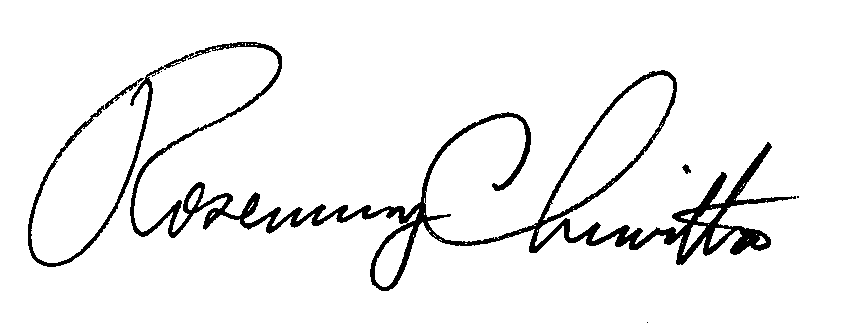 	Rosemary Chiavetta	Secretary(SEAL)ORDER ADOPTED:  May 19, 2011ORDER ENTERED:  May 20, 2011PUBLIC UTILITY COMMISSIONPUBLIC UTILITY COMMISSIONPUBLIC UTILITY COMMISSIONPUBLIC UTILITY COMMISSIONPublic Meeting held May 19, 2011Public Meeting held May 19, 2011Public Meeting held May 19, 2011Public Meeting held May 19, 2011Commissioners Present:Commissioners Present:Commissioners Present:Robert F. Powelson, ChairmanJohn F. Coleman, Jr., Vice ChairmanTyrone J. Christy Wayne E. GardnerJames H. CawleyRobert F. Powelson, ChairmanJohn F. Coleman, Jr., Vice ChairmanTyrone J. Christy Wayne E. GardnerJames H. CawleyRobert F. Powelson, ChairmanJohn F. Coleman, Jr., Vice ChairmanTyrone J. Christy Wayne E. GardnerJames H. CawleyRobert F. Powelson, ChairmanJohn F. Coleman, Jr., Vice ChairmanTyrone J. Christy Wayne E. GardnerJames H. CawleyRobert F. Powelson, ChairmanJohn F. Coleman, Jr., Vice ChairmanTyrone J. Christy Wayne E. GardnerJames H. CawleyRobert F. Powelson, ChairmanJohn F. Coleman, Jr., Vice ChairmanTyrone J. Christy Wayne E. GardnerJames H. CawleyApplication of Planet Energy (Pennsylvania) Corp. to Amend its Natural Gas Supplier LicenseApplication of Planet Energy (Pennsylvania) Corp. to Amend its Natural Gas Supplier LicenseApplication of Planet Energy (Pennsylvania) Corp. to Amend its Natural Gas Supplier LicenseApplication of Planet Energy (Pennsylvania) Corp. to Amend its Natural Gas Supplier LicenseA-2010-2216375A-2010-2216375